ИнформацияВ рамках исполнения Постановления Правительства РД от 3 февраля 2016г. №20 «Об Открытом молодежном правительстве РД».
18.03.2019 г. в МБОУ «Гимназии №17» прошли уроки правовой грамотности на тему:  «Уголовная ответственность несовершеннолетних», среди учащихся 9-11 классов (140 учащихся).
Цель: реализация пана работы комитета юстиции Молодежного правительства РД:
Исмаилов Халид Русланович- председатель комитета юстиции Молодежного правительства РД
Алиев М.М.
Магомедов Д.А.
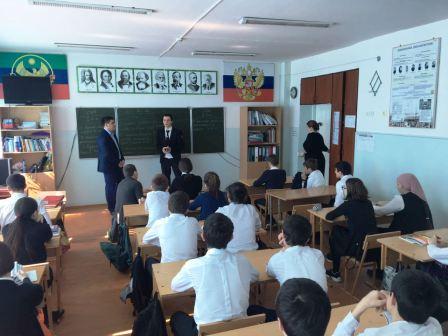 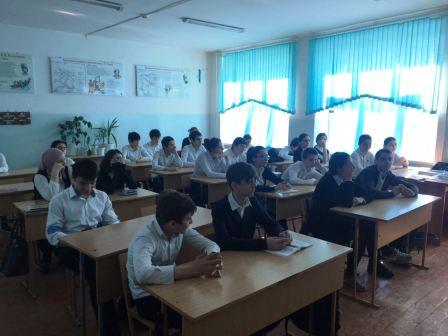 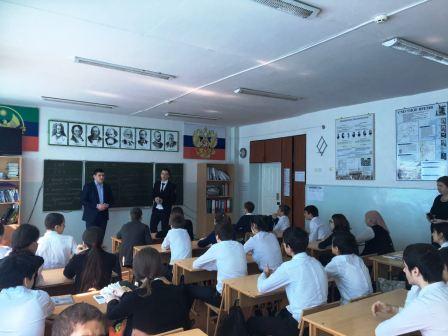 